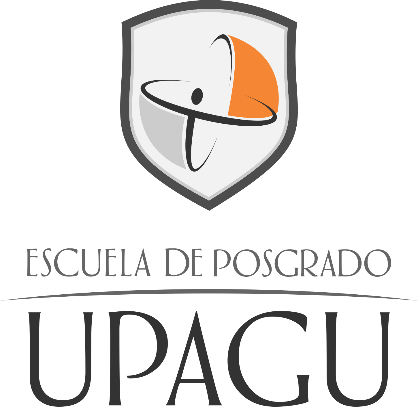 PROGRAMA DE POSGRADO UPAGUDoctorado o Maestría en Administración_________________________________“Nombre del título del trabajo o informe a presentar”Tesis para optar grado académico de:Doctor en Administración de EmpresasAutor:Pérez Sánchez, José ManuelAsesor:López Lezama, MaribelCajamarca – Perú 2017 